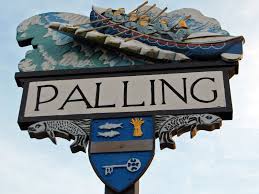 www.seapallingpc.norfolkparishes.gov.uk Attendees:  K Matthews (Chairman) J Cocker (Vice Chairman) Cllrs: S Burrell, M Vacca, S DearyIn attendance: Patsy Adams (Clerk).  H Blathwayt (District Councillor).  Three members of the public.WELCOME FROM THE CHAIRMAN   The Chairman opened the meeting at 7pm and welcomed everyone.APOLOGIES FOR ABSENCE.  Apologies received from Cllr Casson and Cllr CraferTHE CHAIRMAN’S REPORT The Chairman read his  annual report.COMMUNITY REPORTS The Chairman read the report received from the Community Trust.  Rhena Branch read the Church Report and Barry Halliday read the Village Hall reportELECTORS QUESTIONS TO THE COUNCILLORS   No questions received.There being no further business the Chairman closed the Annual Pariah Meeting at 7.15pm.  The Annual Parish Council Meeting followed immediately afterwards